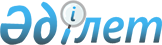 О внесении изменений и дополнения в решение Аксуского городского маслихата от 22 декабря 2017 года № 164/20 "О бюджете города Аксу на 2018 - 2020 годы"Решение маслихата города Аксу Павлодарской области от 14 ноября 2018 года № 272/35. Зарегистрировано Департаментом юстиции Павлодарской области 5 декабря 2018 года № 6136
      В соответствии с пунктом 4 статьи 106 Бюджетного кодекса Республики Казахстан от 4 декабря 2008 года, подпунктом 1) пункта 1 статьи 6 Закона Республики Казахстан от 23 января 2001 года "О местном государственном управлении и самоуправлении в Республике Казахстан", Аксуский городской маслихат РЕШИЛ:
      1. Внести в решение Аксуского городского маслихата от 22 декабря 2017 года № 164/20 "О бюджете города Аксу на 2018 - 2020 годы" (зарегистрированное в Реестре государственной регистрации нормативных правовых актов за № 5770, опубликованное 5 января 2018 года в газетах "Ақсу жолы", "Новый путь") следующие изменения и дополнение:
      в пункте 1:
      в подпункте 1):
      цифры "16856775" заменить цифрами "17157069";
      цифры "7034246" заменить цифрами "7201007";
      цифры "33904" заменить цифрами "36158";
      цифры "260718" заменить цифрами "311703";
      цифры "9527907" заменить цифрами "9608201";
      в подпункте 2) цифры "16793662" заменить цифрами "16901676";
      в подпункте 3):
      цифры "-152062" заменить цифрами "40218";
      цифры "214207" заменить цифрами "21927";
      указанное решение дополнить пунктом 6-3 следующего содержания:
      "6-3. Учесть в городском бюджете на 2018 год целевой текущий трансферт Достыкскому сельскому округу в сумме 528 тысяч тенге на обеспечение расходов для бесплатного подвоза учащихся до школы и обратно, в связи с передачей автобуса с баланса средней школы на баланс сельского округа.";
      приложения 1, 6 к указанному решению изложить в новой редакции согласно приложениям 1, 2 к настоящему решению.
      2. Контроль за исполнением настоящего решения возложить на постоянную комиссию по вопросам экономики и бюджета городского маслихата.
      3. Настоящее решение вводится в действие с 1 января 2018 года. Бюджет города Аксу на 2018 год
(с изменениями и дополнением) Распределение сумм резерва местного
исполнительного органа города Аксу
(с изменениями)
					© 2012. РГП на ПХВ «Институт законодательства и правовой информации Республики Казахстан» Министерства юстиции Республики Казахстан
				
      Председатель сессии

Т. Носачева

      Секретарь городского маслихата

М. Омаргалиев
Приложение 1
к решению Аксуского
городского маслихата
от 14 ноября 2018 года № 272/35Приложение 1
к решению Аксуского
городского маслихата от 22
декабря 2017 года № 164/20
Категория
Категория
Категория
Категория
Сумма (тысяч тенге)
Класс
Класс
Класс
Сумма (тысяч тенге)
Подкласс
Подкласс
Сумма (тысяч тенге)
Наименование
Сумма (тысяч тенге)
1
2
3
4
5
1. Доходы
17157069
1
Налоговые поступления
7201007
01
Подоходный налог
3235253
2
Индивидуальный подоходный налог
3235253
03
Социальный налог
2498692
1
Социальный налог
2498692
04
Налоги на собственность
1239500
1
Налоги на имущество
816956
3
Земельный налог
247927
4
Налог на транспортные средства
169717
5
Единый земельный налог
4900
05
Внутренние налоги на товары, работы и услуги
203630
2
Акцизы
4924
3
Поступления за использование природных и других ресурсов
159700
4
Сборы за ведение предпринимательской и профессиональной деятельности
38749
5
Налог на игорный бизнес
257
08
Обязательные платежи, взимаемые за совершение юридически значимых действий и (или) выдачу документов уполномоченными на то государственными органами или должностными лицами
23932
1
Государственная пошлина
23932
2
Неналоговые поступления
36158
01
Доходы от государственной собственности
14908
1
Поступления части чистого дохода государственных предприятий
135
4
Доходы на доли участия в юридических лицах, находящиеся в государственной собственности
37
5
Доходы от аренды имущества, находящегося в государственной собственности
10078
7
Вознаграждения по кредитам, выданным из государственного бюджета
4595
9
Прочие доходы от государственной собственности
63
04
Штрафы, пени, санкции, взыскания, налагаемые государственными учреждениями, финансируемыми из бюджета (сметы расходов) Национального банка Республики Казахстан
1250
1
Штрафы, пени, санкции, взыскания, налагаемые государственными учреждениями, финансируемыми из бюджета (сметы расходов) Национального банка Республики Казахстан, за исключением поступлений от организаций нефтяного сектора
1250
06
Прочие неналоговые поступления
20000
1
Прочие неналоговые поступления
20000
3
Поступления от продажи основного капитала
311703
01
Продажа государственного имущества, закрепленного за государственными учреждениями
306413
1
Продажа государственного имущества, закрепленного за государственными учреждениями
306413
03
Продажа земли и нематериальных активов
5290
1
Продажа земли
300
2
Продажа нематериальных активов
4990
4
Поступления трансфертов
9608201
02
Трансферты из вышестоящих органов государственного управления
9608201
2
Трансферты из областного бюджета
9608201
Функциональная группа
Функциональная группа
Функциональная группа
Функциональная группа
Функциональная группа
Сумма (тысяч тенге)
Функциональная подгруппа
Функциональная подгруппа
Функциональная подгруппа
Функциональная подгруппа
Сумма (тысяч тенге)
Администратор бюджетных программ
Администратор бюджетных программ
Администратор бюджетных программ
Сумма (тысяч тенге)
Программа
Программа
Сумма (тысяч тенге)
Наименование
Сумма (тысяч тенге)
1
2
3
4
5
6
2. Затраты
16901676
01
Государственные услуги общего характера
370110
1
Представительные, исполнительные и другие органы, выполняющие общие функции государственного управления
207858
112
Аппарат маслихата района (города областного значения)
18809
001
Услуги по обеспечению деятельности маслихата района (города областного значения)
18262
003
Капитальные расходы государственного органа
547
122
Аппарат акима района (города областного значения)
189049
001
Услуги по обеспечению деятельности акима района (города областного значения)
142440
003
Капитальные расходы государственного органа
24421
113
Целевые текущие трансферты из местных бюджетов
22188
2
Финансовая деятельность
53338
452
Отдел финансов района (города областного значения)
53338
001
Услуги по реализации государственной политики в области исполнения бюджета и управления коммунальной собственностью района (города областного значения)
41138
003
Проведение оценки имущества в целях налогообложения
2982
010
Приватизация, управление коммунальным имуществом, постприватизационная деятельность и регулирование споров, связанных с этим
7658
018
Капитальные расходы государственного органа
1560
5
Планирование и статистическая деятельность
25922
453
Отдел экономики и бюджетного планирования района (города областного значения)
25922
001
Услуги по реализации государственной политики в области формирования и развития экономической политики, системы государственного планирования
25317
004
Капитальные расходы государственного органа
605
9
Прочие государственные услуги общего характера
82992
458
Отдел жилищно-коммунального хозяйства, пассажирского транспорта и автомобильных дорог района (города областного значения)
63279
001
Услуги по реализации государственной политики на местном уровне в области жилищно-коммунального хозяйства, пассажирского транспорта и автомобильных дорог
56279
113
Целевые текущие трансферты из местных бюджетов
7000
467
Отдел строительства района (города областного значения)
3735
040
Развитие объектов государственных органов
3735
482
Отдел предпринимательства и туризма района (города областного значения)
15978
001
Услуги по реализации государственной политики на местном уровне в области развития предпринимательства и туризма
15773
003
Капитальные расходы государственного органа
205
02
Оборона
44388
1
Военные нужды
22268
122
Аппарат акима района (города областного значения)
22268
005
Мероприятия в рамках исполнения всеобщей воинской обязанности
22268
2
Организация работы по чрезвычайным ситуациям
22120
122
Аппарат акима района (города областного значения)
22120
006
Предупреждение и ликвидация чрезвычайных ситуаций масштаба района (города областного значения)
5040
007
Мероприятия по профилактике и тушению степных пожаров районного (городского) масштаба, а также пожаров в населенных пунктах, в которых не созданы органы государственной противопожарной службы
17080
03
Общественный порядок, безопасность, правовая, судебная, уголовно-исполнительная деятельность
44189
9
Прочие услуги в области общественного порядка и безопасности
44189
458
Отдел жилищно-коммунального хозяйства, пассажирского транспорта и автомобильных дорог района (города областного значения)
29160
021
Обеспечение безопасности дорожного движения в населенных пунктах
29160
499
Отдел регистрации актов гражданского состояния района (города областного значения)
15029
001
Услуги по реализации государственной политики на местном уровне в области регистрации актов гражданского состояния
13707
003
Капитальные расходы государственного органа
1322
04
Образование
5167593
1
Дошкольное воспитание и обучение
1275136
464
Отдел образования района (города областного значения)
877823
009
Обеспечение деятельности организаций дошкольного воспитания и обучения
356436
040
Реализация государственного образовательного заказа в дошкольных организациях образования
521387
467
Отдел строительства района (города областного значения)
397313
037
Строительство и реконструкция объектов дошкольного воспитания и обучения
397313
2
Начальное, основное среднее и общее среднее образование
3496684
464
Отдел образования района (города областного значения)
3255103
003
Общеобразовательное обучение
3067406
006
Дополнительное образование для детей
187697
465
Отдел физической культуры и спорта района (города областного значения)
241581
017
Дополнительное образование для детей и юношества по спорту
241581
9
Прочие услуги в области образования
395773
464
Отдел образования района (города областного значения)
395773
001
Услуги по реализации государственной политики на местном уровне в области образования
33552
005
Приобретение и доставка учебников, учебно-методических комплексов для государственных учреждений образования района (города областного значения)
113999
007
Проведение школьных олимпиад, внешкольных мероприятий и конкурсов районного (городского) масштаба
4389
015
Ежемесячные выплаты денежных средств опекунам (попечителям) на содержание ребенка-сироты (детей-сирот), и ребенка (детей), оставшегося без попечения родителей
41753
022
Выплата единовременных денежных средств казахстанским гражданам, усыновившим (удочерившим) ребенка (детей)-сироту и ребенка (детей), оставшегося без попечения родителей
361
067
Капитальные расходы подведомственных государственных учреждений и организаций
198991
068
Обеспечение повышения компьютерной грамотности населения
2200
113
Целевые текущие трансферты из местных бюджетов
528
06
Социальная помощь и социальное обеспечение
567358
1
Социальное обеспечение
23978
451
Отдел занятости и социальных программ района (города областного значения)
9949
005
Государственная адресная социальная помощь
9949
464
Отдел образования района (города областного значения)
14029
030
Содержание ребенка (детей), переданного патронатным воспитателям
14029
2
Социальная помощь
462377
451
Отдел занятости и социальных программ района (города областного значения)
462377
002
Программа занятости
171898
004
Оказание социальной помощи на приобретение топлива специалистам здравоохранения, образования, социального обеспечения, культуры, спорта и ветеринарии в сельской местности в соответствии с законодательством Республики Казахстан
9320
006
Оказание жилищной помощи
22319
007
Социальная помощь отдельным категориям нуждающихся граждан по решениям местных представительных органов
66106
010
Материальное обеспечение детей-инвалидов, воспитывающихся и обучающихся на дому
2900
013
Социальная адаптация лиц, не имеющих определенного местожительства
19374
014
Оказание социальной помощи нуждающимся гражданам на дому
49390
017
Обеспечение нуждающихся инвалидов обязательными гигиеническими средствами и предоставление услуг специалистами жестового языка, индивидуальными помощниками в соответствии с индивидуальной программой реабилитации инвалида
88263
023
Обеспечение деятельности центров занятости населения
32807
9
Прочие услуги в области социальной помощи и социального обеспечения
81003
451
Отдел занятости и социальных программ района (города областного значения)
81003
001
Услуги по реализации государственной политики на местном уровне в области обеспечения занятости и реализации социальных программ для населения
47083
011
Оплата услуг по зачислению, выплате и доставке пособий и других социальных выплат
1030
054
Размещение государственного социального заказа в неправительственных организациях
32890
07
Жилищно-коммунальное хозяйство
4330300
1
Жилищное хозяйство
1905015
458
Отдел жилищно-коммунального хозяйства, пассажирского транспорта и автомобильных дорог района (города областного значения)
24221
003
Организация сохранения государственного жилищного фонда
10321
004
Обеспечение жильем отдельных категорий граждан
13900
467
Отдел строительства района (города областного значения)
1859387
003
Проектирование и (или) строительство, реконструкция жилья коммунального жилищного фонда
1408352
004
Проектирование, развитие и (или) обустройства инженерно- коммуникационной инфраструктуры
451035
479
Отдел жилищной инспекции района (города областного значения)
21407
001
Услуги по реализации государственной политики на местном уровне в области жилищного фонда
20857
005
Капитальные расходы государственного органа
550
2
Коммунальное хозяйство
1565582
458
Отдел жилищно-коммунального хозяйства, пассажирского транспорта и автомобильных дорог района (города областного значения)
51130
012
Функционирование системы водоснабжения и водоотведения
22675
026
Организация эксплуатации тепловых сетей, находящихся в коммунальной собственности районов (городов областного значения)
25764
048
Развитие благоустройства городов и населенных пунктов
2691
467
Отдел строительства района (города областного значения)
1514452
005
Развитие коммунального хозяйства
2740
006
Развитие системы водоснабжения и водоотведения
649083
058
Развитие системы водоснабжения и водоотведения в сельских населенных пунктах
862629
3
Благоустройство населенных пунктов
859703
458
Отдел жилищно-коммунального хозяйства, пассажирского транспорта и автомобильных дорог района (города областного значения)
859703
015
Освещение улиц в населенных пунктах
184833
016
Обеспечение санитарии населенных пунктов
118861
017
Содержание мест захоронений и захоронение безродных
2233
018
Благоустройство и озеленение населенных пунктов
553776
08
Культура, спорт, туризм и информационное пространство
629138
1
Деятельность в области культуры
289845
455
Отдел культуры и развития языков района (города областного значения)
283605
003
Поддержка культурно-досуговой работы
283605
467
Отдел строительства района (города областного значения)
6240
011
Развитие объектов культуры
6240
2
Спорт
151882
465
Отдел физической культуры и спорта района (города областного значения)
151637
001
Услуги по реализации государственной политики на местном уровне в сфере физической культуры и спорта
13833
005
Развитие массового спорта и национальных видов спорта
67131
006
Проведение спортивных соревнований на районном (города областного значения) уровне
14311
007
Подготовка и участие членов сборных команд района (города областного значения) по различным видам спорта на областных спортивных соревнованиях
5000
032
Капитальные расходы подведомственных государственных учреждений и организаций
51362
467
Отдел строительства района (города областного значения)
245
008
Развитие объектов спорта
245
3
Информационное пространство
95306
455
Отдел культуры и развития языков района (города областного значения)
52648
006
Функционирование районных (городских) библиотек
50133
007
Развитие государственного языка и других языков народа Казахстана
2515
456
Отдел внутренней политики района (города областного значения)
42658
002
Услуги по проведению государственной информационной политики
42658
9
Прочие услуги по организации культуры, спорта, туризма и информационного пространства
92105
455
Отдел культуры и развития языков района (города областного значения)
59373
001
Услуги по реализации государственной политики на местном уровне в области развития языков и культуры
11897
010
Капитальные расходы государственного органа
497
032
Капитальные расходы подведомственных государственных учреждений и организаций
46979
456
Отдел внутренней политики района (города областного значения)
32732
001
Услуги по реализации государственной политики на местном уровне в области информации, укрепления государственности и формирования социального оптимизма граждан
15920
003
Реализация мероприятий в сфере молодежной политики
12777
032
Капитальные расходы подведомственных государственных учреждений и организаций
4035
9
Топливно-энергетический комплекс и недропользование
4535983
1
Топливо и энергетика
4535983
467
Отдел строительства района (города областного значения)
4535983
009
Развитие теплоэнергетической системы
4535983
10
Сельское, водное, лесное, рыбное хозяйство, особо охраняемые природные территории, охрана окружающей среды и животного мира, земельные отношения
213991
1
Сельское хозяйство
166893
462
Отдел сельского хозяйства района (города областного значения)
22091
001
Услуги по реализации государственной политики на местном уровне в сфере сельского хозяйства
21937
006
Капитальные расходы государственного органа
154
467
Отдел строительства района (города областного значения) 
33601
010
Развитие объектов сельского хозяйства
33601
473
Отдел ветеринарии района (города областного значения)
111201
001
Услуги по реализации государственной политики на местном уровне в сфере ветеринарии
28074
003
Капитальные расходы государственного органа
188
005
Обеспечение функционирования скотомогильников (биотермических ям)
320
006
Организация санитарного убоя больных животных
500
007
Организация отлова и уничтожения бродячих собак и кошек
5340
011
Проведение противоэпизоотических мероприятий
44661
047
Возмещение владельцам стоимости обезвреженных (обеззараженных) и переработанных без изъятия животных, продукции и сырья животного происхождения, представляющих опасность для здоровья
животных и человека
32118
6
Земельные отношения
31929
463
Отдел земельных отношений района (города областного значения)
31929
001
Услуги по реализации государственной политики в области регулирования земельных отношений на территории района (города областного значения)
18769
002
Работы по переводу сельскохозяйственных угодий из одного вида в другой
6000
006
Землеустройство, проводимое при установлении границ районов, городов областного значения, районного значения, сельских округов, поселков, сел
7000
007
Капитальные расходы государственного органа
160
9
Прочие услуги в области сельского, водного, лесного, рыбного хозяйства, охраны окружающей среды и земельных отношений
15169
453
Отдел экономики и бюджетного планирования района (города областного значения)
15169
099
Реализация мер по оказанию социальной поддержки специалистов
15169
11
Промышленность, архитектурная, градостроительная и строительная деятельность
54085
2
Архитектурная, градостроительная и строительная деятельность
54085
467
Отдел строительства района (города областного значения) 
28454
001
Услуги по реализации государственной политики на местном уровне в области строительства
28294
017
Капитальные расходы государственного органа
160
468
Отдел архитектуры и градостроительства района (города областного значения)
25631
001
Услуги по реализации государственной политики в области архитектуры и градостроительства на местном уровне
13528
003
Разработка схем градостроительного развития территории района и генеральных планов населенных пунктов
8301
004
Капитальные расходы государственного органа
3802
12
Транспорт и коммуникации
385273
1
Автомобильный транспорт
316935
458
Отдел жилищно-коммунального хозяйства, пассажирского транспорта и автомобильных дорог района (города областного значения)
316935
022
Развитие транспортной инфраструктуры
960
023
Обеспечение функционирования автомобильных дорог
156600
045
Капитальный и средний ремонт автомобильных дорог районного значения и улиц населенных пунктов
159375
9
Прочие услуги в сфере транспорта и коммуникаций
68338
458
Отдел жилищно-коммунального хозяйства, пассажирского транспорта и автомобильных дорог района (города областного значения)
68338
037
Субсидирование пассажирских перевозок по социально значимым городским (сельским), пригородным и внутрирайонным сообщениям
68338
13
Прочие
17391
3
Поддержка предпринимательской деятельности и защита конкуренции
2227
482
Отдел предпринимательства и туризма района (города областного значения)
2227
006
Поддержка предпринимательской деятельности
2227
9
Прочие
15164
452
Отдел финансов района (города областного значения)
15164
012
Резерв местного исполнительного органа района (города областного значения)
15164
14
Обслуживание долга
1115
1
Обслуживание долга
1115
452
Отдел финансов района (города областного значения)
1115
013
Обслуживание долга местных исполнительных органов по выплате вознаграждений и иных платежей по займам из областного бюджета
1115
15
Трансферты
540762
1
Трансферты
540762
452
Отдел финансов района (города областного значения)
540762
006
Возврат неиспользованных (недоиспользованных) целевых трансфертов
2227
024
Целевые текущие трансферты из нижестоящего бюджета на компенсацию потерь вышестоящего бюджета в связи с изменением законодательства
220518
038
Субвенции
312784
051
Трансферты органам местного самоуправления
1741
053
Возврат сумм неиспользованных (недоиспользованных) целевых трансфертов на развитие, выделенных в истекшем финансовом году, разрешенных доиспользовать по решению местных исполнительных органов
2541
054
Возврат сумм неиспользованных (недоиспользованных) целевых трансфертов, выделенных из республиканского бюджета за счет целевого трансферта из Национального фонда Республики Казахстан
951
3. Чистое бюджетное кредитование
40218
Бюджетные кредиты
62145
10
Сельское, водное, лесное, рыбное хозяйство, особо охраняемые природные территории, охрана окружающей среды и животного мира, земельные отношения
62145
9
Прочие услуги в области сельского, водного, лесного, рыбного хозяйства, охраны окружающей среды и земельных отношений
62145
453
Отдел экономики и бюджетного планирования района (города областного значения)
62145
006
Бюджетные кредиты для реализации мер социальной поддержки специалистов
62145
5
Погашение бюджетных кредитов
21927
01
Погашение бюджетных кредитов
21927
1
Погашение бюджетных кредитов, выданных из государственного бюджета
21927
13
Погашение бюджетных кредитов, выданных из местного бюджета физическим лицам
21927
4. Сальдо по операциям с финансовыми активами
17687
Приобретение финансовых активов
17687
13
Прочие
17687
9
Прочие
17687
458
Отдел жилищно-коммунального хозяйства, пассажирского транспорта и автомобильных дорог района (города областного значения)
17687
065
Формирование или увеличение уставного капитала юридических лиц
17687
5. Профицит бюджета
197488
6. Использование профицита бюджета
-197488Приложение 2
к решению Аксуского
городского маслихата
от 14 ноября 2018 года № 272/35Приложение 6
к решению Аксуского
городского маслихата от 22
декабря 2017 года № 164/20
Администратор бюджетных программ
Администратор бюджетных программ
Администратор бюджетных программ
Администратор бюджетных программ
Сумма, тысяч тенге
Сумма, тысяч тенге
Сумма, тысяч тенге
Программа
Программа
Программа
2018 год
2019 год
2020 год
Подпрограмма
Подпрограмма
2018 год
2019 год
2020 год
Наименование
2018 год
2019 год
2020 год
1
2
3
4
5
6
7
452
Отдел финансов района (города областного значения)
15164
11000
200190
012
Резерв местного исполнительного органа района (города областного значения)
15164
11000
200190
100
Чрезвычайный резерв местного исполнительного органа района (города областного значения) для ликвидации чрезвычайных ситуаций природного и техногенного характера на территории района (города областного значения)
3009
5000
100000
101
Резерв местного исполнительного органа района (города областного значения) на неотложные затраты
0
5000
30000
102
Резерв местного исполнительного органа района (города областного значения) по решению судов
12155
1000
70190